Отчет за неделю с 20.04 -24.04.2020 г.1. Проведенные занятия группа:__Гномики____________________________2. Описательная часть с фотоотчетом (занятие, форма проведения, фотоматериалы)Окружающий мир: сказка «Колосок» Задачи: воспитывать бережное отношение к хлебу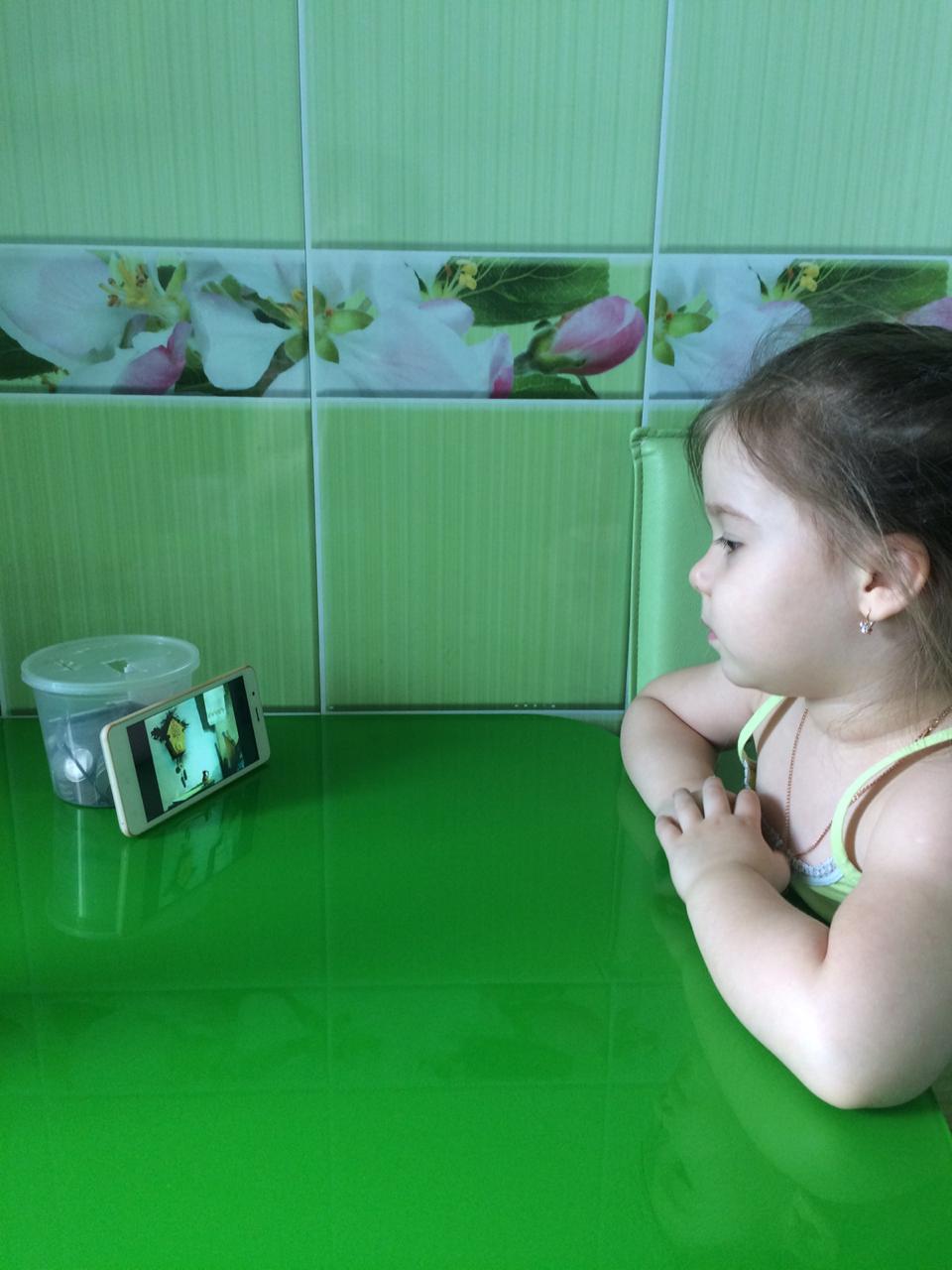 Развитие речи: Видео отчётМатематика: Количественный и порядковый счётЗадачи: Закреплять счёт в пределах пяти. Развивать умение соотносить цифры с количеством предметом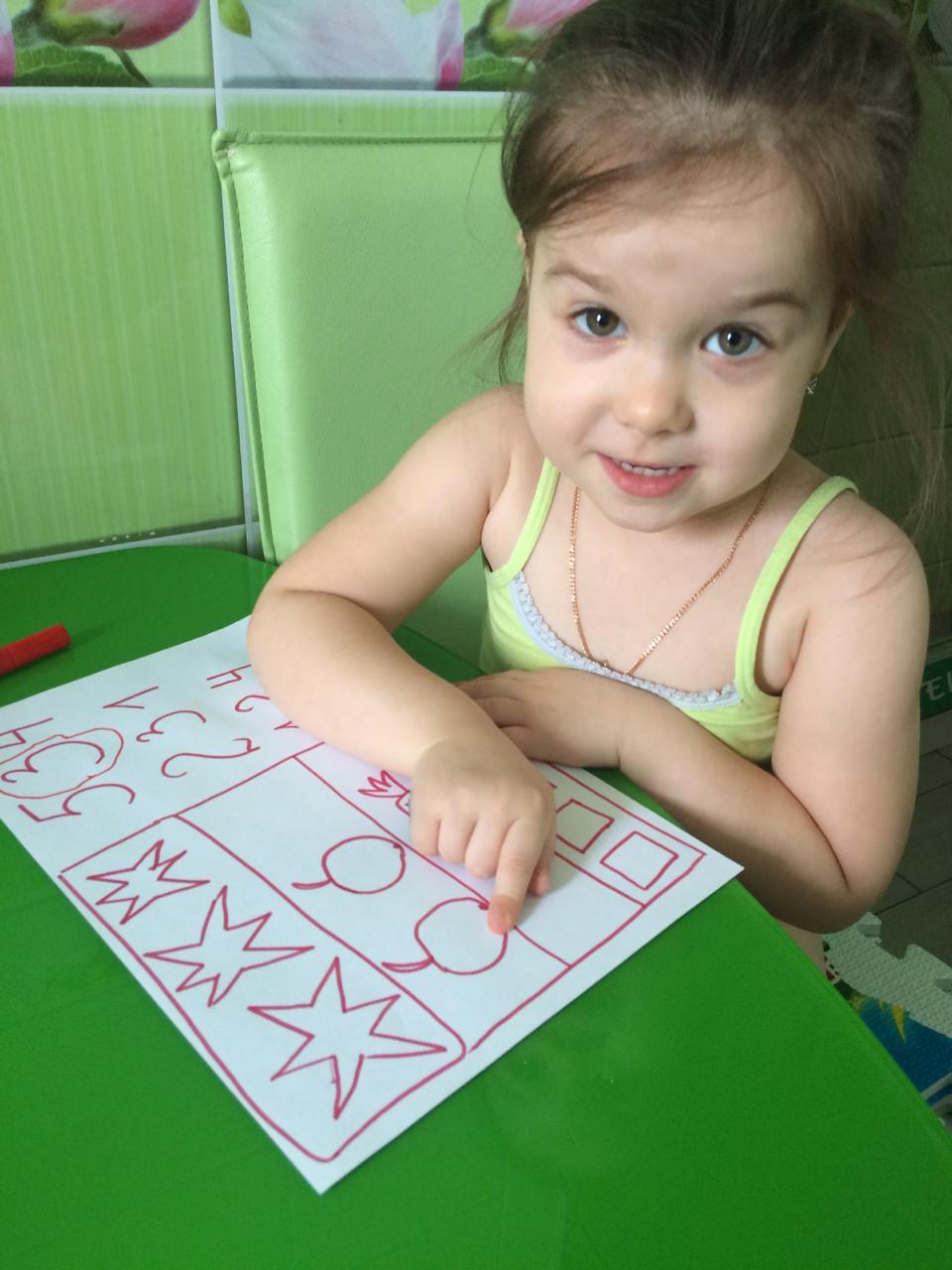 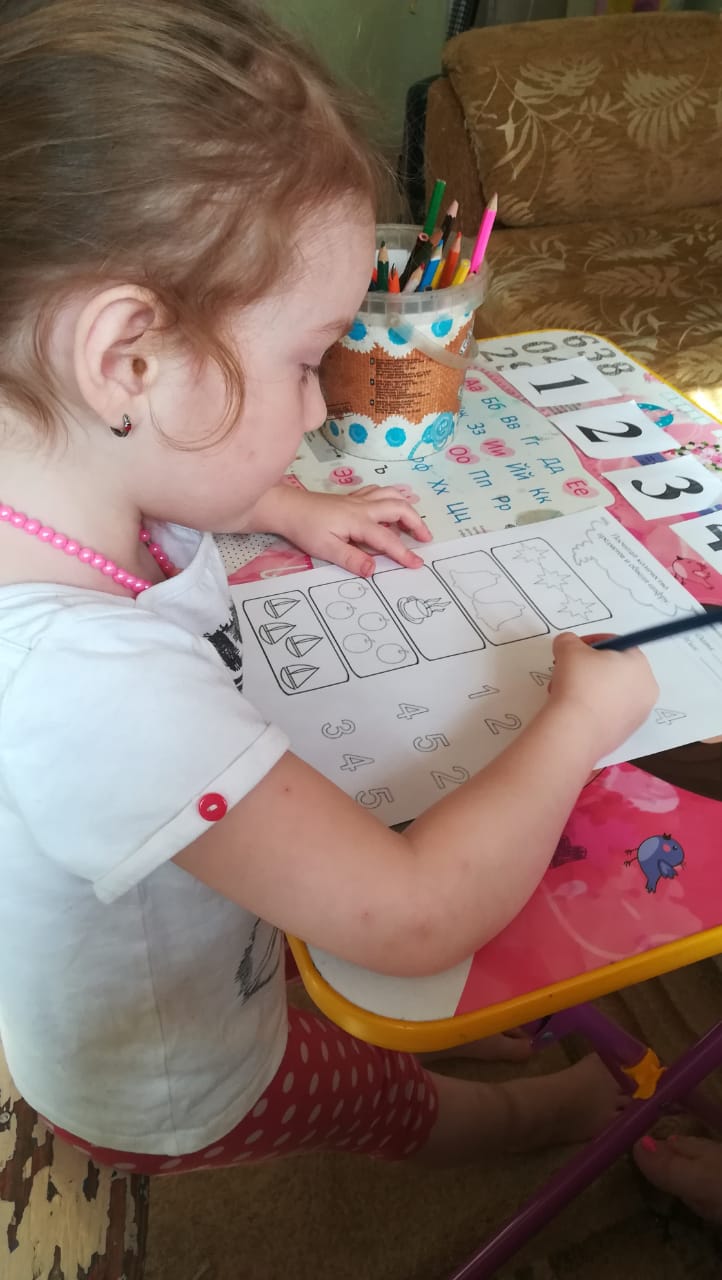 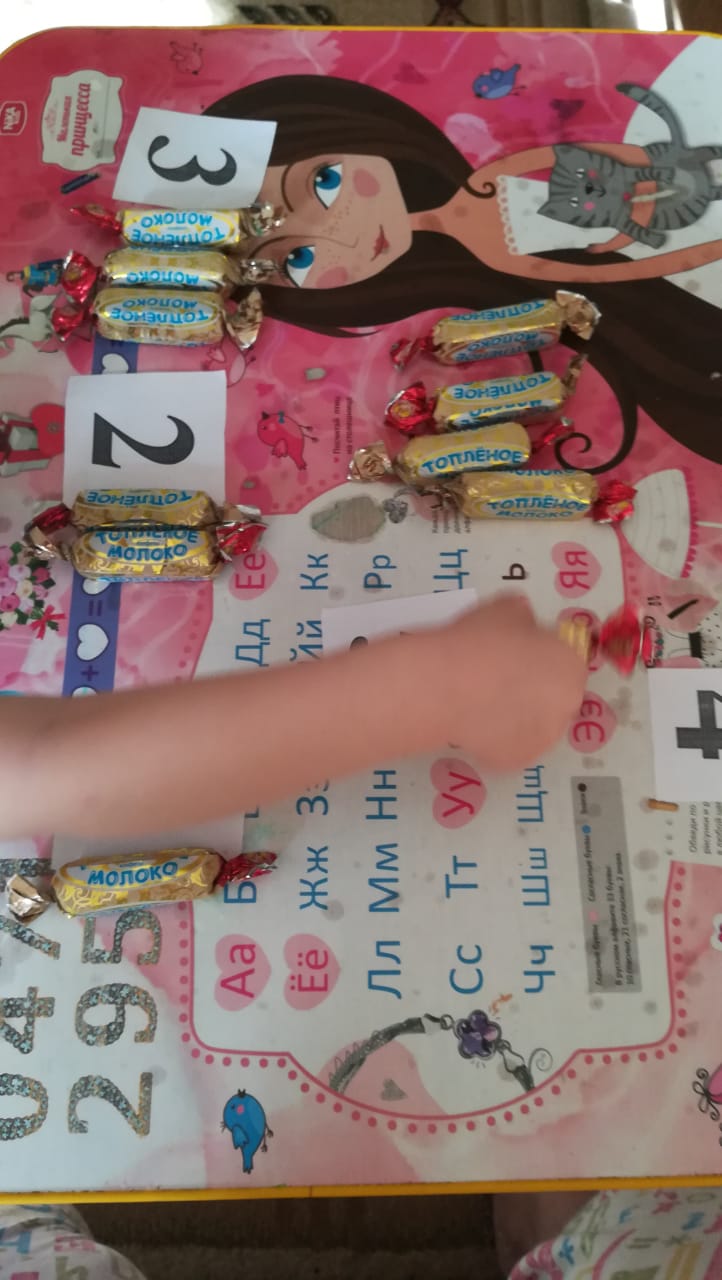 Рисование: Рисуем по трафаретам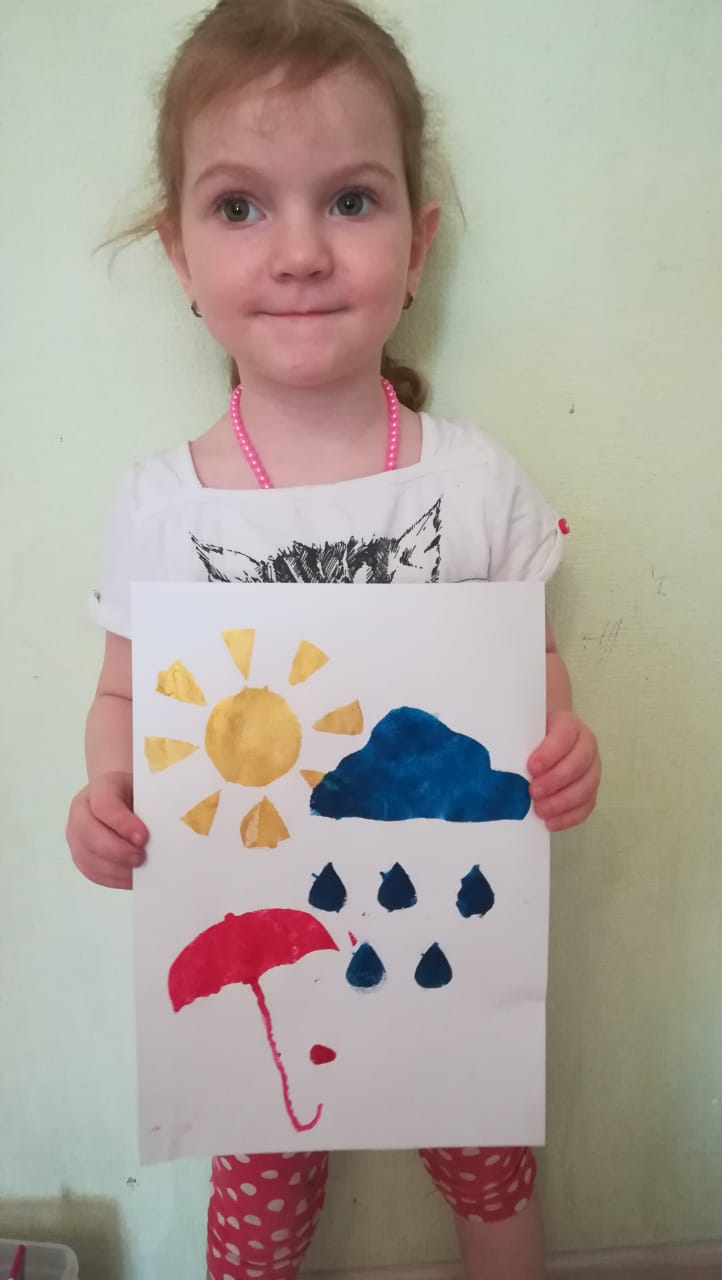 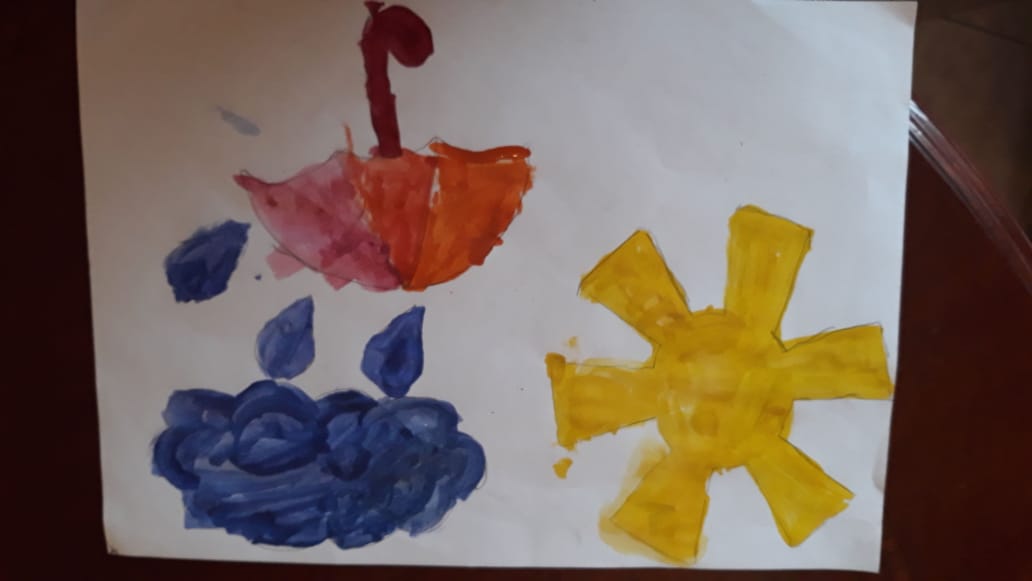 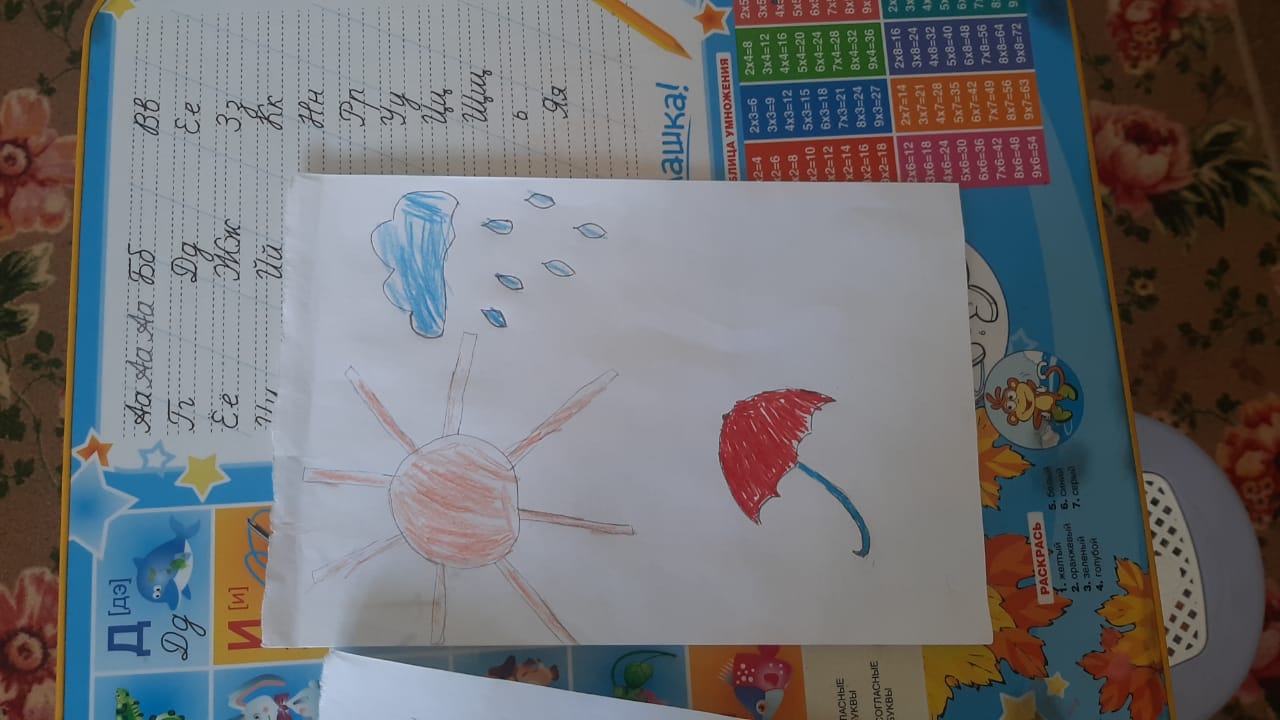 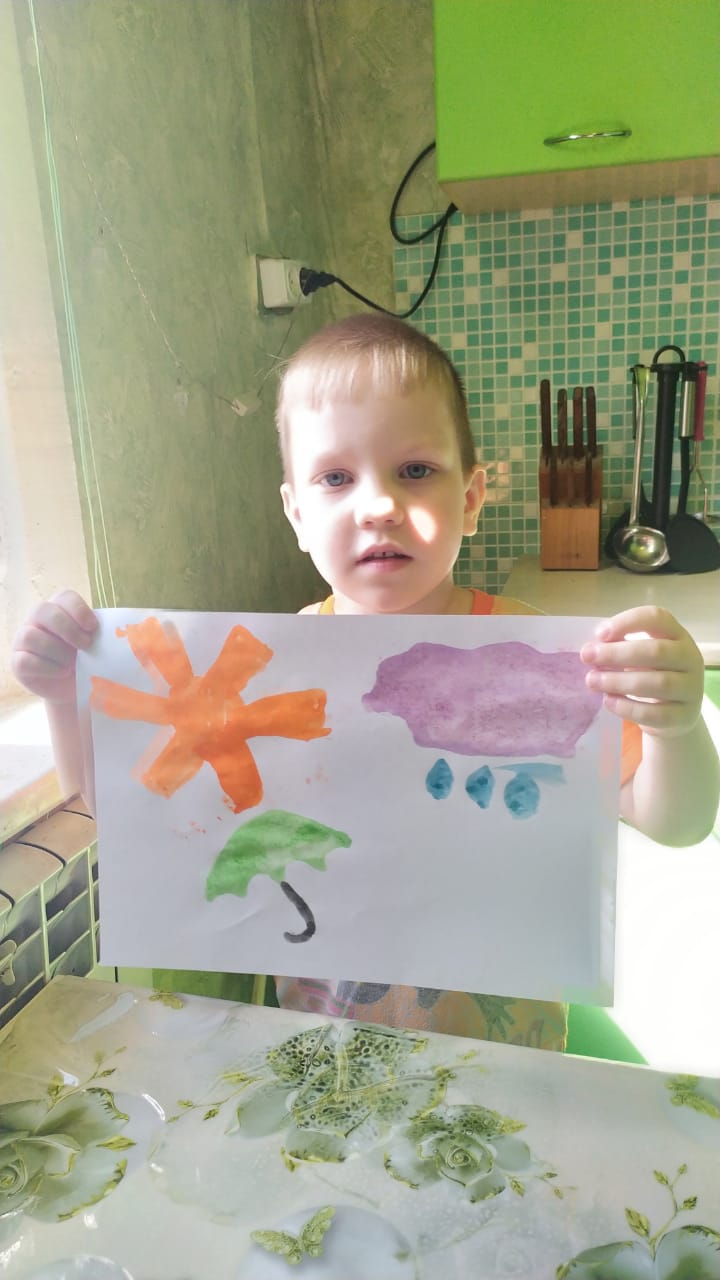 Лепка: ЗонтикЗадачи: Упражнять в умении раскатывать и расплющивать. Развивать мелкую моторику пальцев рук 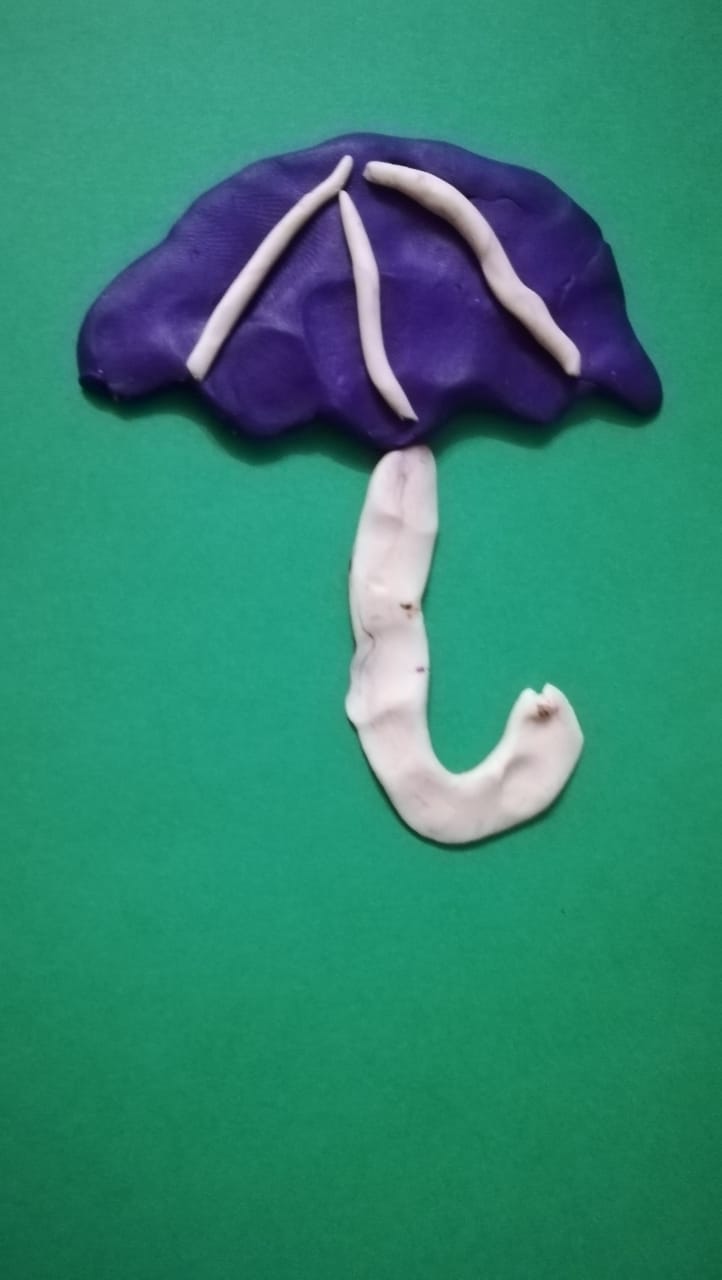 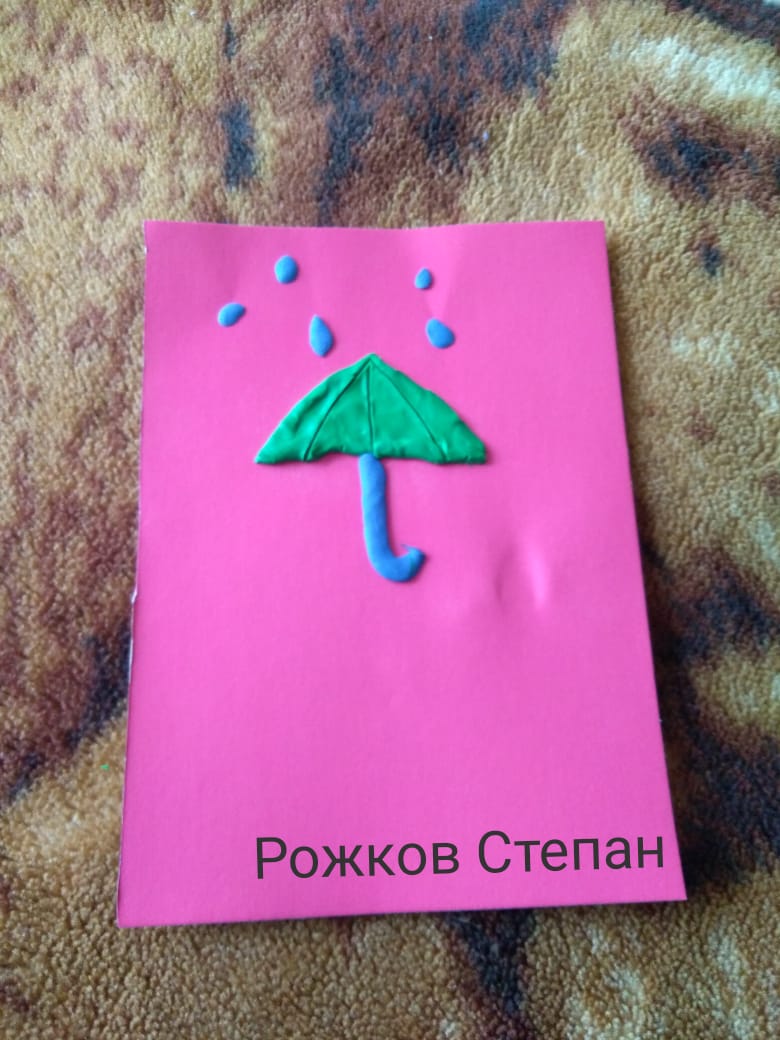 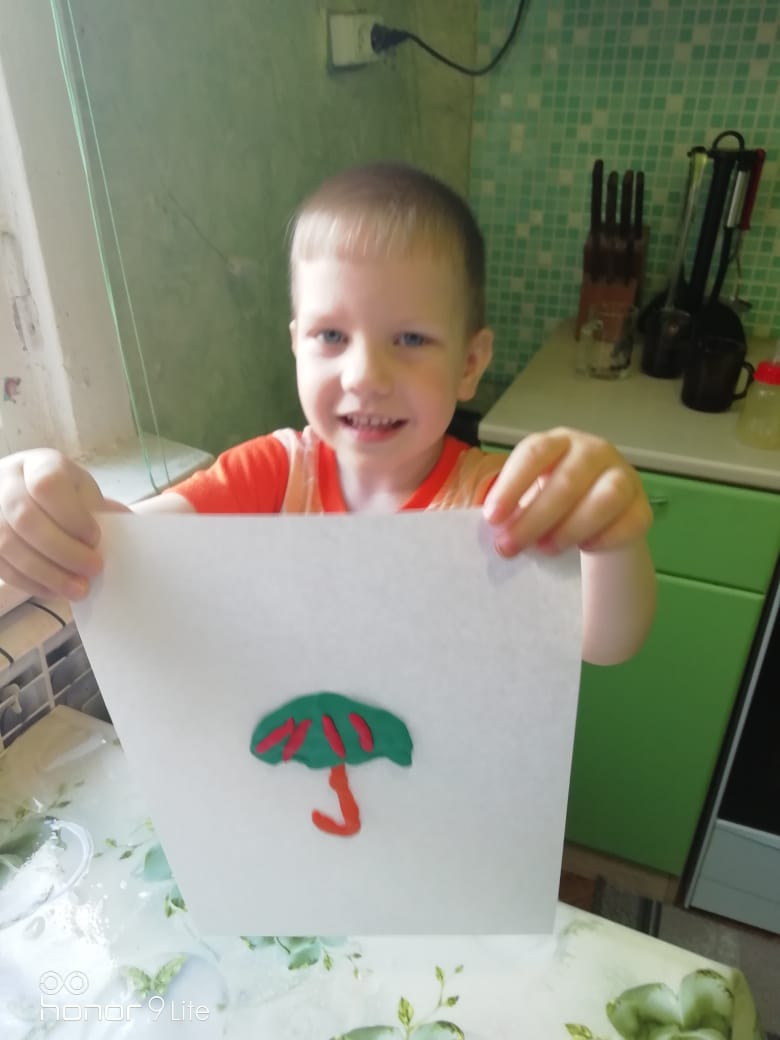 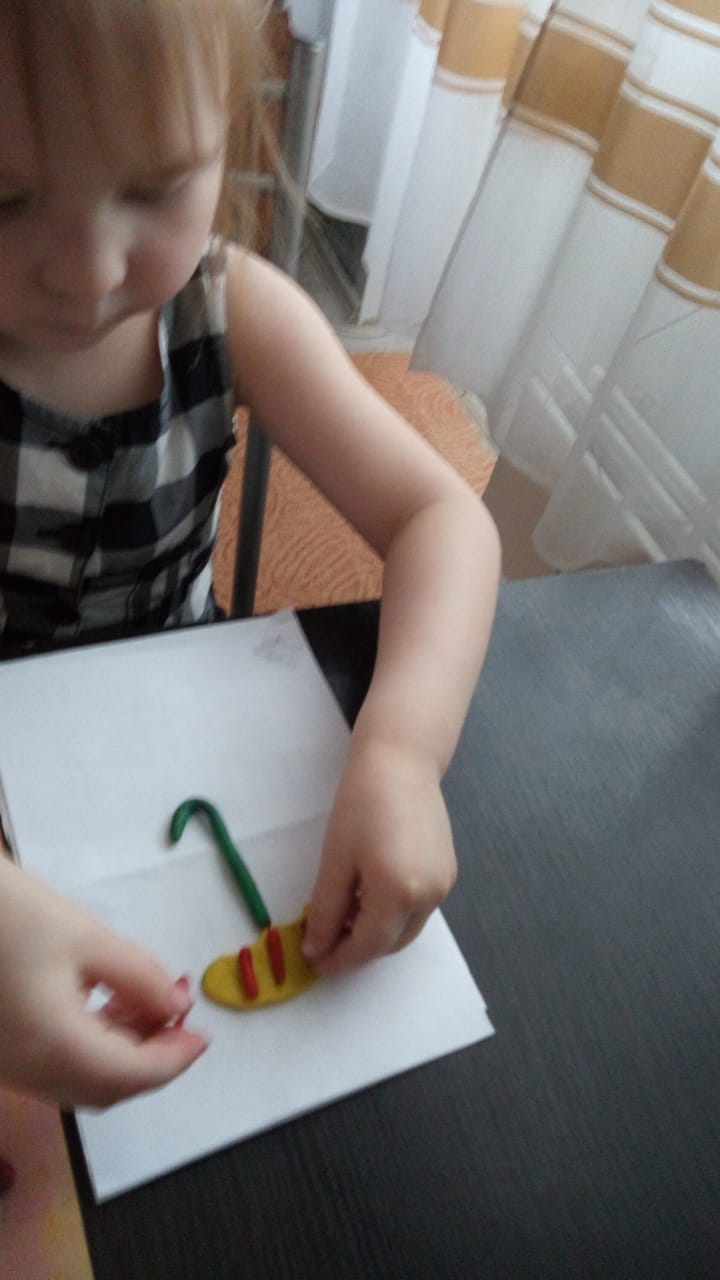 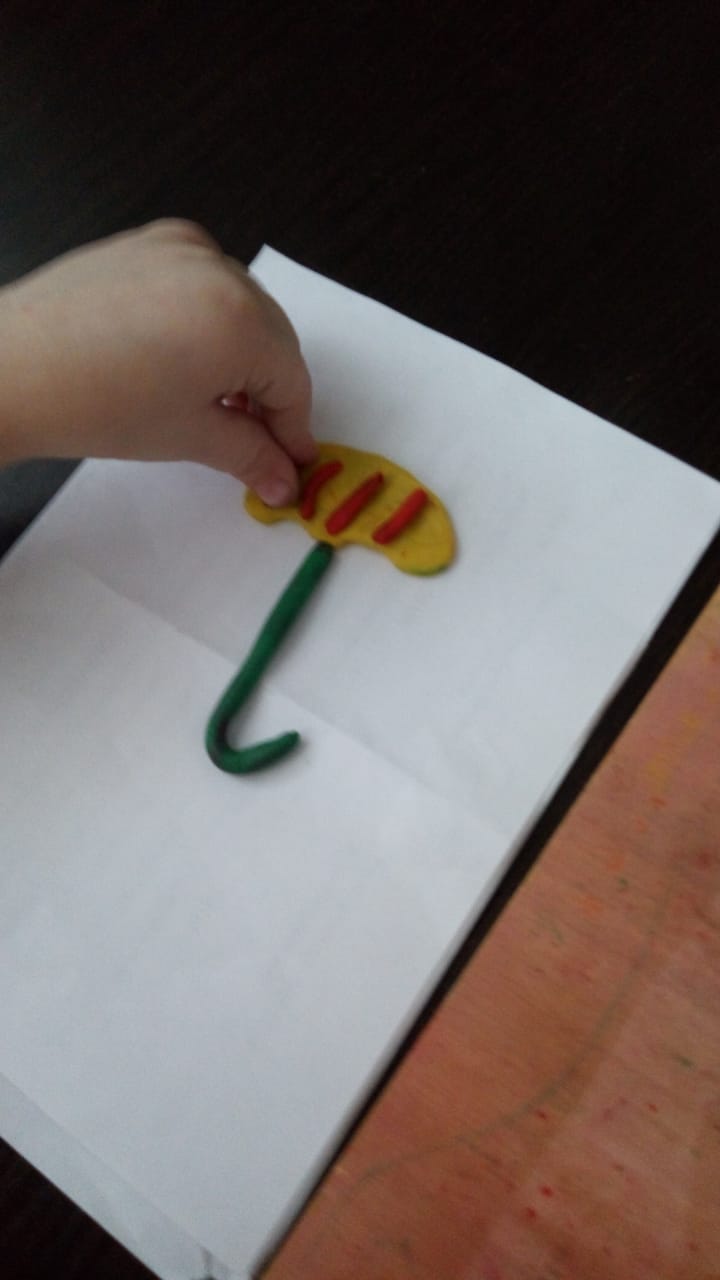 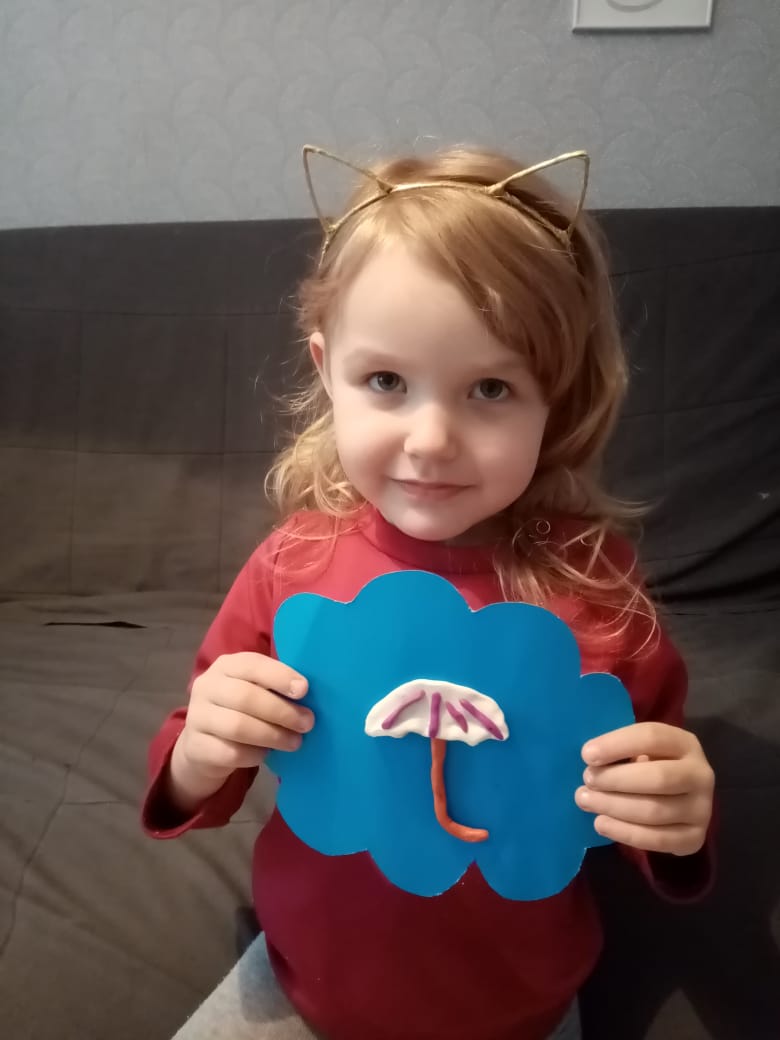 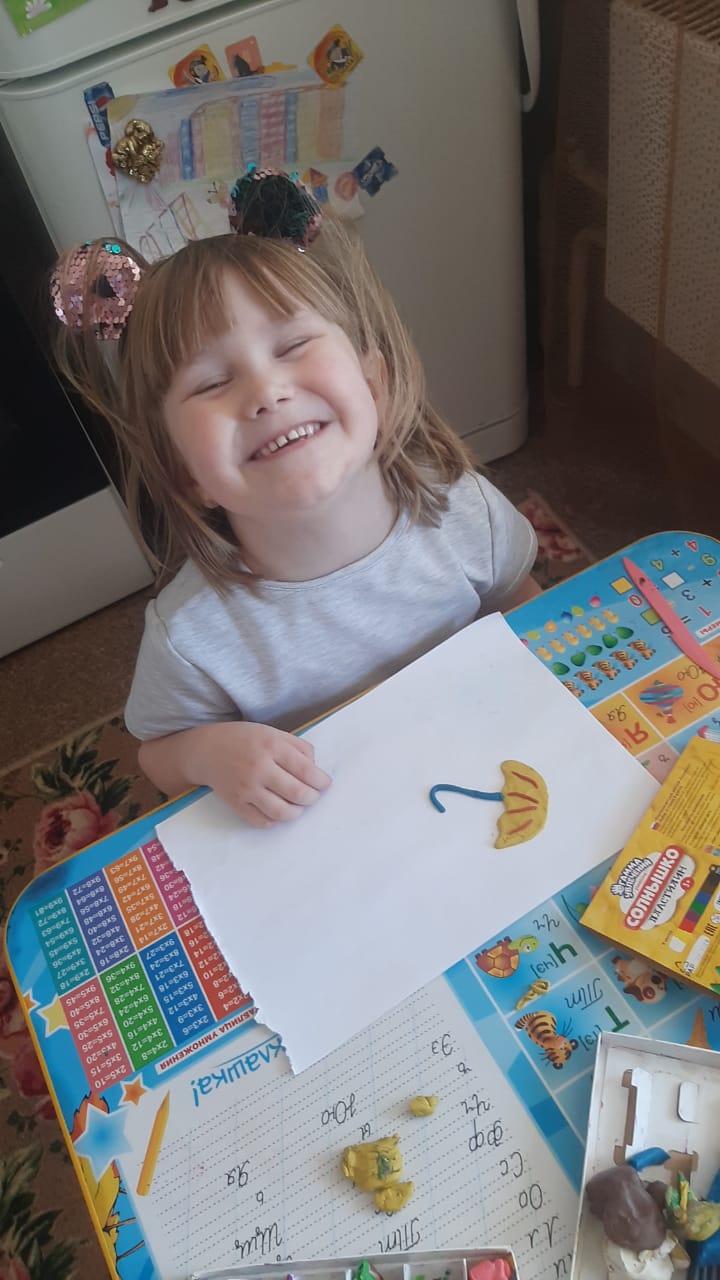 Должники: аппликация и рисования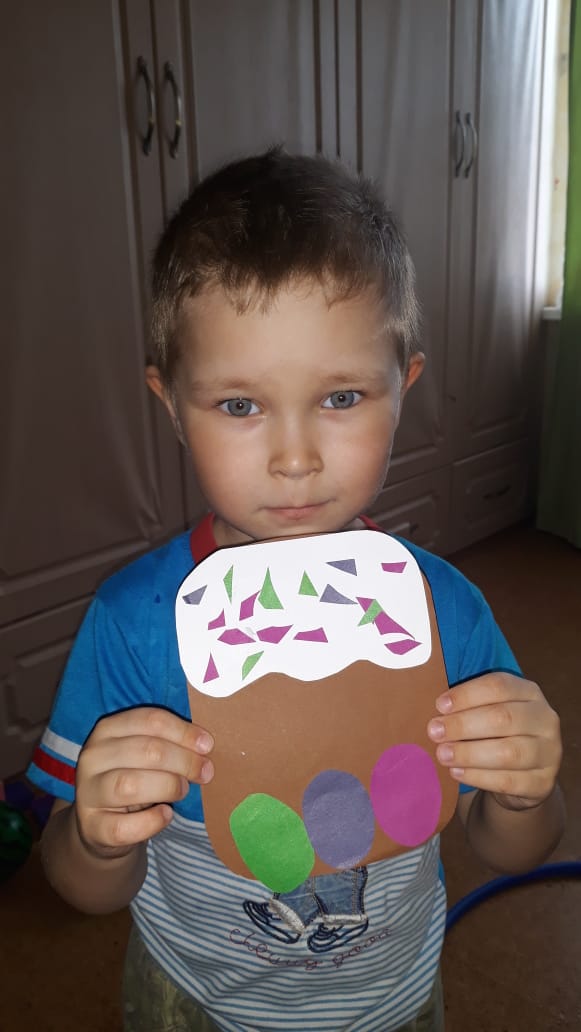 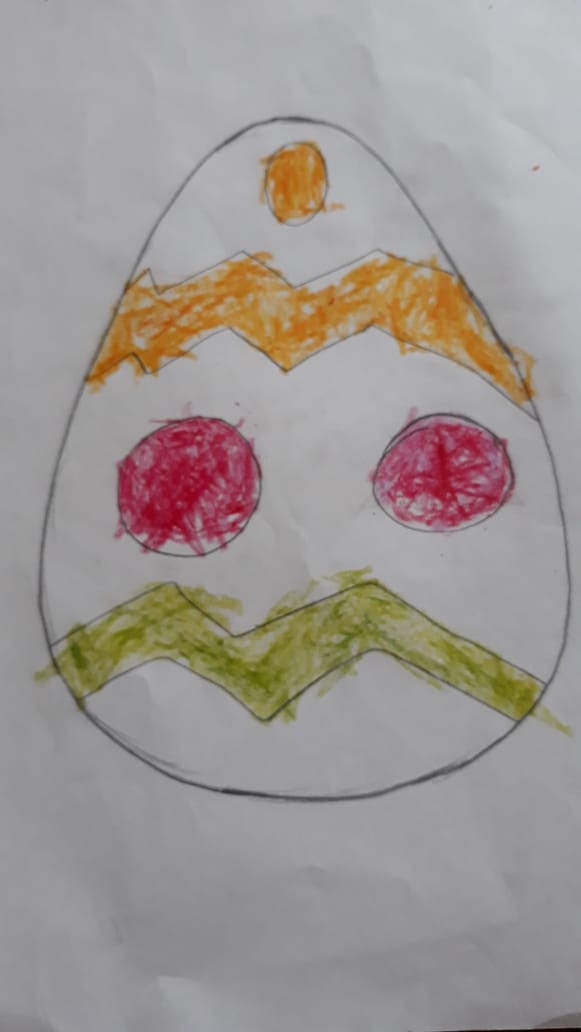 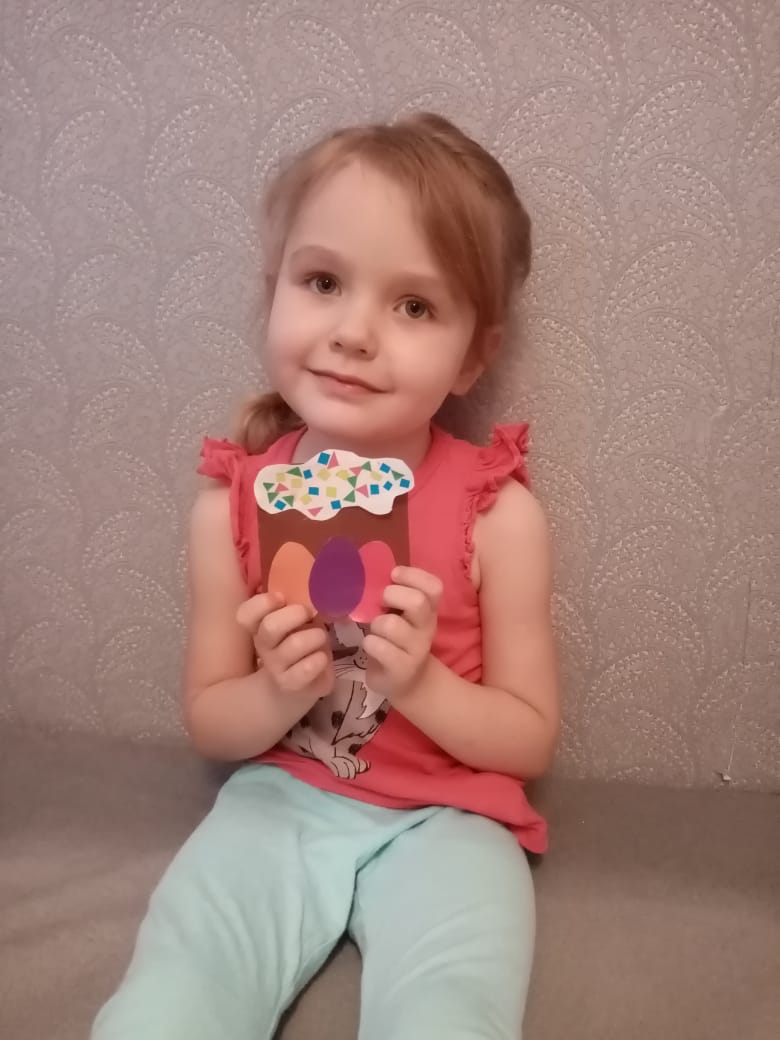 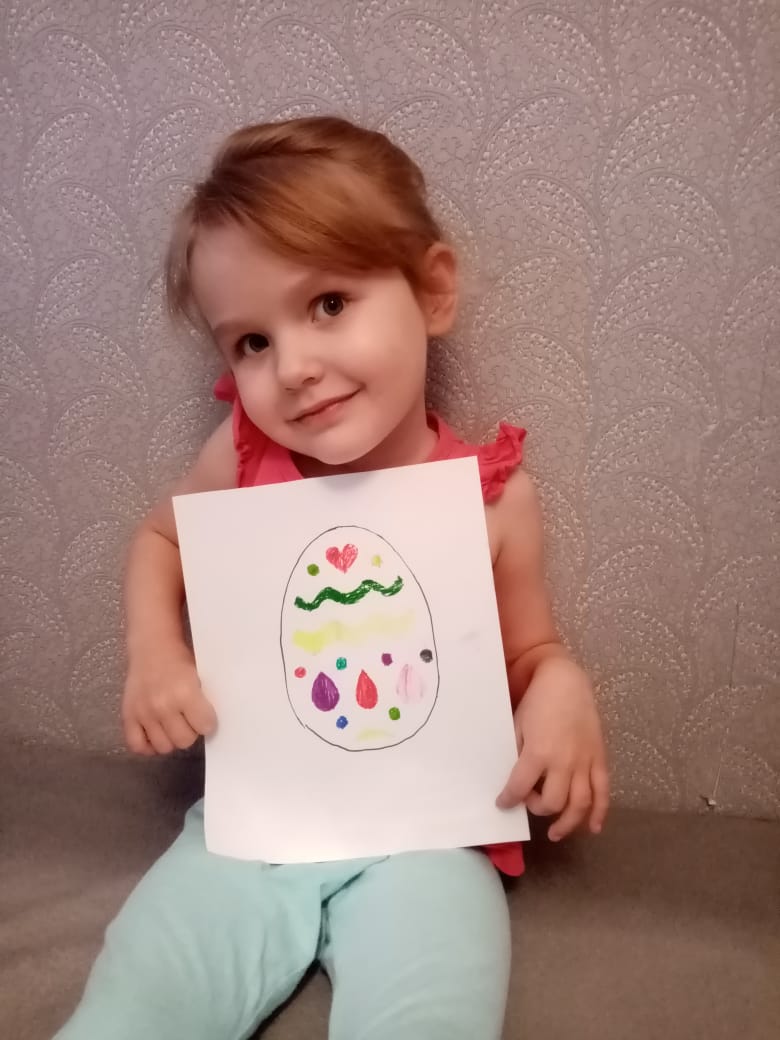 Кол-во детей в группе (по приказу)Кол-во отправленных заданий воспитанникамКол-во отчетов о выполненных заданий от родителей, причины невыполнения1.Асафов Степан3+2 долг6Окружающий мир  сделали, без отчёта 2. Бездетко Софья34Окружающий мир  сделали, без отчёта3. Дидык Яна34Окружающий мир  сделали, без отчёта4. Здольников Артём34Окружающий мир  сделали, без отчёта5. Казанцева Виктория-------------------------------Без отчётов6. Кондратьева Милана--------------------------------Мама  вышла на работу , ей некогда7. Лялин Геннадий---------------------------------Отчётов нету8. Маркова София--------------------------------Отказывается , что-то делать9. Мозглякова Ева3+2 долг4 +2Окружающий мирбез отчёта10.Моисеенко Константин12Окружающий мирбез отчёта11. Молодина Дарья---------------------------------Мама работает некогда заниматься12. Николаев Глеб12Окружающий мир, без отчёта13. Осипов Никита--------------------------------Без отчётов заснять не получилось14. Ракова Кира23Окружающий без отчёта.Всё что сделали15. Рожков Степан2Всё что сделали16. Соболева Мария45Окружающий мирбез отчёта17. Сосновских Кира3Всё что сделали18. Сухова Ольга---------------------------------Мама работает , ей некогда 19. Тепляков Егор Игоревич--------------------------------Мама работает, ей некогда20. Тепляков ЕгорСергеевич1Всё что сделали.Больше не хочет21. Теплякова Виктория-------------------------------У мамы телефон сломался, а так они с ребёнком занимаются22. Филяев Кирилл---------------------------------Мама работает, ей некогда23. Цветков Сергей  -------------------------------1Окружающий мир без отчёта24.Чазов Тимур   -------------------------------Мама работает, ей некогда